Prosecution threatens to jail witnesses in Squires trial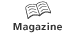 Michigan Quarterly Review See all results for this publicationBrowse back issues of this publication by dateMay 20, 2000 | Bukowski, DianePermalink Create a link to this pageCopy and paste this link tag into your Web page or blog:<a href="http://www.highbeam.com/doc/1P1-79469342.html" title="Prosecution threatens to jail witnesses in Squires' trial | HighBeam Research">Prosecution threatens to jail witnesses in Squires' trial</a> Bukowski, Diane
Michigan Citizen
05-20-2000
Prosecution threatens to jail witnesses in Squires' trial

Wayne County assistant prosecutor Todd Flood has threatened to charge and
jail two young friends of Cornell Emmanuel Squires if they come to a
pre-trial hearing to testify on his behalf. The hearing is set for
Wednesday, May 17 at 9 a.m. In front of Judge Kym Worthy, Room 502, Frank
Murphy Hall of Justice.

Squires, the 18-year-old son of police brutality activist Cornell Squires,
faces life in prison on charges of assault with intent to rob (armed) and
attempted carjacking. The two witnesses were with him in their car on
October 31 when Squires was stopped by plainclothes police officers William
Melendez and David Le Valley.

According to defense attorney Shaun Neal, none of the three young men has a
police record. At the preliminary examination, the prosecution and police
produced no evidence showing that any weapon was involved in the incident.
Squires and his witnesses say that there was no assault or attempted
carjacking.

Squires' father and the Detroit Coalition Against Police Brutality believe
the charges against Squires are part of a series of frame-ups directed at
their family because the senior Squires protested his beating by Officer
Robert Fold in October 1998. Witnessing that beating caused the senior
Squires' father Eugene to suffer a heart attack that eventually proved
fatal.

The senior Squires is scheduled for a trial on charges of interfering with
a police officer in the October, 1998 incident on Monday, May 15 at 9 a.m.
In 36th District Court.

A trial in Cornell Emmanuel's case was originally scheduled a month ago.
Judge Worthy set the May 19 hearing to review the witnesses' testimony, and
said she will have court-appointed attorneys present to represent them. She
did not challenge the prosecution for threatening the witnesses, although
defense attorney Shaun Neal said police have had the witnesses' names since
Cornell Emmanuel's arrest and had not charged them to date.

Worthy earlier reprimanded and fined Neal for not promptly turning over a
videotape of the incident to the prosecution in discovery, but took no
action against the prosecution when Neal said that their attorneys had not
yet turned over evidence he had demanded in discovery, including radio
transmissions between the police cars involved.

Article copyright Michigan Citizen.

Article copyright Michigan Citizen.
V.XXI